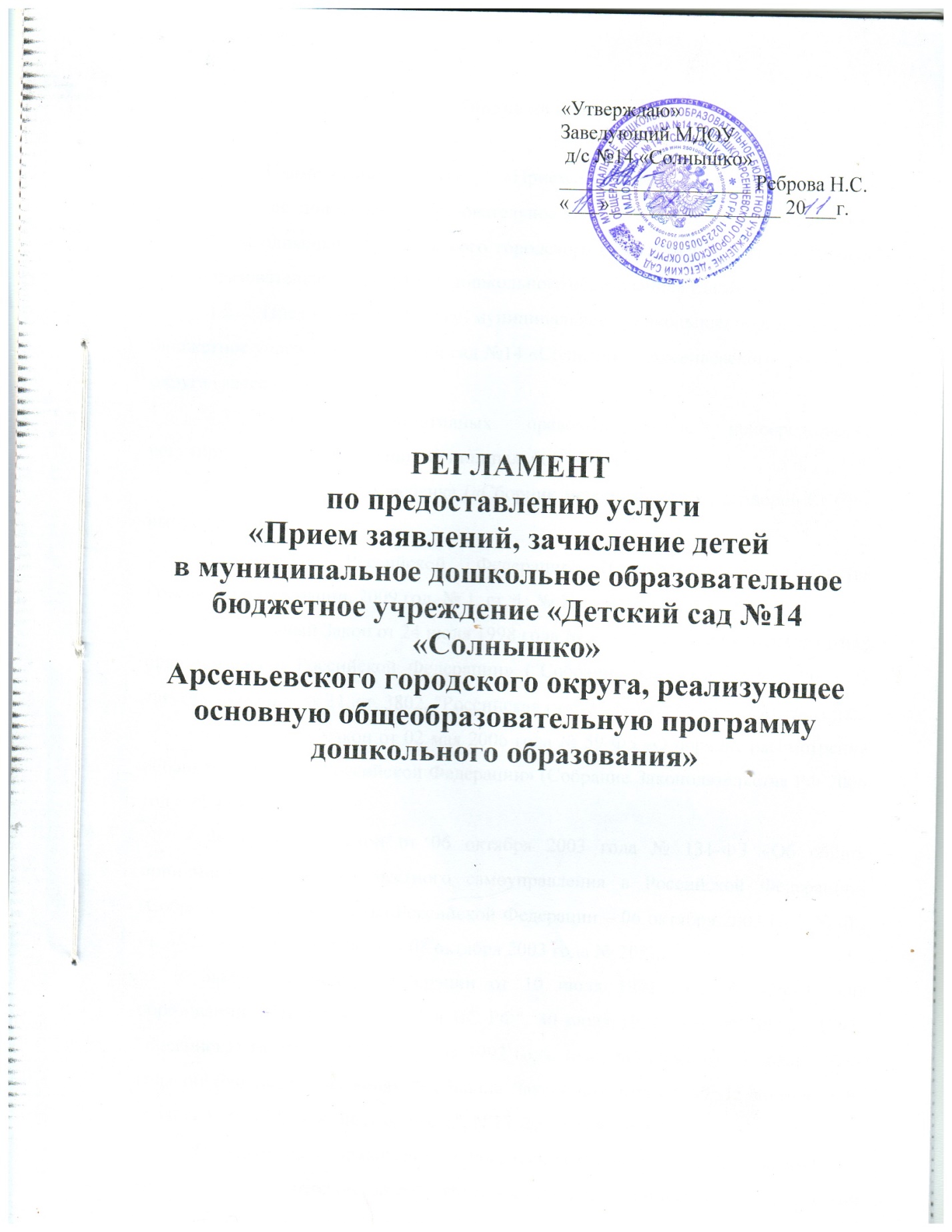 Общие положения.Наименование услуги:  «Прием заявлений, зачисление детей в муниципальное дошкольное образовательное бюджетное учреждение « Детский сад №14 «Солнышко» Арсеньевского городского округа, реализующее основную общеобразовательную программу дошкольного образования» (далее - Услуга).Предоставляет Услугу муниципальное дошкольное образовательное бюджетное учреждение «Детский сад №14 «Солнышко» Арсеньевского городского округа (далее - Учреждение). Перечень нормативных правовых актов, непосредственно регулирующих предоставление муниципальной услуги.         - Конвенция о правах ребенка («Сборник международных договоров СССР», выпуск XLVI, 1993 год);Конституция Российской Федерации (Собрание законодательства Российской Федерации, 2009 год, № 1, ст. 1; № 1, ст. 2);- Федеральный Закон от 24 июля 1998 года № 124-ФЗ «Об основных гарантиях прав ребенка в Российской Федерации» ("Собрание Законодательства РФ", 03 августа 1998 года, N 31, ст. 3802, "Российская газета", N 147, 05 августа 1998 года);- Федеральный закон от 02 мая 2006 года № 59-ФЗ «О порядке рассмотрения обращений граждан Российской Федерации» (Собрание Законодательства РФ 2006 год    № 19 ст. 2060);- Федеральный закон от 06 октября 2003 года № 131-ФЗ «Об общих принципах организации местного самоуправления в Российской Федерации» (Собрание Законодательства Российской Федерации – 06 октября 2003 года № 40, ст. 3822, «Российская газета» - 08 октября 2003 года № 202);- Закон Российской Федерации от 10 июля 1992 года № 3266-1 «Об образовании» ("Ведомости СНД и ВС РФ", 30 июля 1992 года , N 30, ст. 1797, "Российская газета", N 172, 31 июля 1992 года, текст редакции от 13 января 1996 года опубликован в изданиях "Собрание Законодательства РФ", 15 января 1996 года, N 3, ст. 150, "Российская газета", N 13, 23 января 1996 года );- Постановление правительства Российской Федерации от 30 декабря 2006 года № 849 «О перечне затрат, учитываемых при установлении родительской платы за содержание ребенка в государственных и муниципальных образовательных учреждениях, реализующих основную общеобразовательную программу дошкольного образования»; - Типовое положение о дошкольном образовательном учреждении, утвержденное постановлением Правительства Российской Федерации от 12.09.2008 № 666. («Российская газета», № 200, 24.09.2008, «Собрание законодательства Российской Федерации», 29 сентября 2008, № 39, ст. 4432); - Санитарно-эпидемиологические требования к устройству, содержанию и организации режима работы дошкольных образовательных учреждений. Санитарно-эпидемиологические  правила СанПиН 2.4.1.2660-10. Зарегистрировано в Минюсте России 27.08.2010, регистрационный номер 18267Закон Приморского края от 29 декабря 2004 года № 217 – КЗ  «О защите прав ребенка в Приморском крае». Ведомости Законодательного Собрания Приморского края", 29 декабря 2004 года, № 84, "Утро России", № 201 (3245), 31 декабря 2004 года;-  Муниципальный правовой акт Арсеньевского городского округа от 04 августа 2009 года №187-МПА «Устав Арсеньевского городского округа» («Деловой Восход», № 10 (107), сентябрь, 2009, «Деловой Восход», № 11 (108), сентябрь, 2009, «Деловой Восход», № 12 (109), сентябрь, 2009);Муниципальный правовой акт Арсеньевского городского округа от 21 января 2010 года № 03-МПА «Положение об организации предоставления общедоступного бесплатного дошкольного образования в Арсеньевском городском округе, утвержденное решением Думы Арсеньевского городского округа»;Положение о порядке комплектования муниципальных дошкольных образовательных учреждений и дошкольных отделений общеобразовательных учреждений на территории Арсеньевского городского округа, утвержденное постановлением главы Арсеньевского городского округа от 27 июля 2007г. № 253;Правила приема воспитанников в муниципальное дошкольное образовательное учреждение «Детский сад №14 «Солнышко» Арсеньевского городского округа от 01.09.2010г. 1.4.	Результат предоставления Услуги: зачисление ребенка в Учреждение производится в соответствии с действующим законодательством Российской Федерации. 1.5 Получателями  Услуги являются физические лица - родители (законные представители)  детей в возрасте от 2 месяцев до 7 лет (далее - Родители (законные представители).2. Требования к порядку предоставления Услуги2.1.	Порядок информирования о предоставлении Услуги.Информация о местонахождении Учреждения:Адрес: 692337, Приморский край, город Арсеньев, улица Ломоносова, 20 -АТелефон: 4-37-41График работы: понедельник - пятница с 7.30 до 18.00, выходные - суббота, воскресенье.Информация о местонахождения управления образования Арсеньевского городского округа:Адрес: 692330, Приморский края, город Арсеньев, улица Ленинская, 10, 5 этаж.Телефон приемной: 4-23-15Адрес электронной почты:  ars@mo.primorsky.ruГрафик работы: понедельник - пятница с 8-30 до 17.30, перерыв - с 12.30 до 13.30, выходные - суббота, воскресенье.Информирование о предоставлении Услуги осуществляется:- в управлении образования администрации Арсеньевского городского округа:  г. Арсеньев, ул. Ленинская, 10, каб.  № 1  (приложение № 2);- в Учреждении (приложение № 3);Информирование заявителей о предоставлении Услуги осуществляется в форме:- непосредственного общения заявителей (при личном обращении либо по телефону) с должностными лицами Учреждения, ответственными за консультацию;- информационных  материалов, которые  размещаются  на информационном стенде Учреждения. На информационном стенде размещаются следующие информационные материалы:- сведения о перечне предоставляемых услуг в Учреждении;- порядок обжалования действий (бездействия) и решений, осуществляемых (принятых) в ходе предоставления Услуги;- блок-схема, наглядно отображающая последовательность прохождения всех административных процедур (приложение 1);- перечень документов, которые заявитель должен представить для предоставления Услуги;- образцы заполнения документов;- адрес, номера телефона Учреждения;- перечень оснований для отказа в предоставлении Услуги;- Регламент.Информационный стенд, содержащий информацию о процедуре предоставления Услуги, размещается возле кабинета заведующего Учреждения.2.2.  Сроки предоставления УслугиОбщий срок административной процедуры по приему заявлений и документов составляет 30 минут на одного Родителя (законного представителя).Комплектование Учреждения на новый учебный год производится в сроки с 1 июня до 1 сентября ежегодно, в остальное время проводится доукомплектование Учреждения в соответствии с установленными нормативами на основании Типового положения о дошкольном образовательном учреждении, утвержденным постановлением Правительства Российской Федерации от 12.09.2008 № 666.Места в Учреждении предоставляются Управлением образования в порядке очереди по дате регистрации и с учетом возраста ребенка.2.3. Перечень оснований для приостановления Услуги либо отказа в предоставлении Услуги.Основанием для отказа в приеме и выдаче документов для получения Услуги  является:- несоответствие возраста ребенка условиям предоставления Услуги;- при отсутствии свободных мест в Учреждении;-	при наличии медицинских противопоказаний к посещению ребенком массовой группы Учреждения.Основания для приостановления оказания Услуги:-   заявление родителей (законных представителей);-   медицинские показания;-   невыполнение родителями (законными представителями) условий договора Учреждения с родителями (законными представителями) воспитанников;-	отсутствие ребенка в Учреждении более 1 (один) месяца  без уважительной причины.Место в Учреждении сохраняется за ребенком:        -   на период болезни ребенка или родителей (законных представителей);     -   санаторно-курортного лечения ребенка;     -   отпуска родителей (не более 75 дней в году).Оказание Услуги может быть приостановлено Учреждением в случае возникновения чрезвычайных ситуаций.В случае приостановления оказания Услуги (за исключением случаев, когда оказание услуги приостанавливается по заявлению родителей (законных представителей), Учреждение за 10 дней до отчисления ребенка,  письменно уведомляет родителей (законных представителей) о причинах и дате отчисления ребенка.2.4. Требования к местам предоставления Услуги.Организация приема заявителей осуществляется в кабинете заведующего по понедельникам  с 14-00 до 17-30. 2.5. Перечень документов, необходимых для предоставления Услуги (далее - документы): - заявление, составленное по форме, прилагаемой к настоящему Регламенту (приложение № 4);- подлинник и копия свидетельства о рождении ребенка;- паспорт родителя (законного представителя);-	копия страхового медицинского полиса ребенка.Основанием для направления ребенка в коррекционные  группы Учреждения является заключение психолого- медико- педагогической комиссии.Общие требования к оформлению документов, представляемых для предоставления муниципальной услуги, порядок их приема.Заявление должно содержать:- фамилию, имя ребенка;- дата рождения ребенка;- места проживания родителей (почтовый индекс, адрес и телефон);- фамилии, имена, отчества матери, отца, паспортные данных одного из родителей, рабочего телефона;- подпись заявителя, дата обращения.Предоставляются оригиналы документов либо их заверенные копии. В случае предоставлёния копий документов должностное лицо Учреждения, ответственное за прием документов, самостоятельно заверяет представленные копии при наличии оригиналов документов.Датой обращения и представления документов является день регистрации документов.3. Административные процедурыОписание последовательности действий при предоставлении  Услуги.Блок – схема предоставления Услуги приведена в приложении  № 1 настоящего Регламента.Направление (путевка) действительно для предъявления в Учреждение  в течение 3 календарных дней со дня выдачи. 	Родители (законные представители), получившие направление в Учреждения в период комплектования (с 1 апреля по 1 сентября), обязаны привести ребенка в детский сад до 1 сентября.Прохождение ребенком медицинского обследования осуществляется в медицинских учреждениях в соответствии с действующим законодательством.Представление результатов медицинского обследования в Учреждение производится после получения направления.В случае получения родителями (законными представителями) ребёнка отрицательного заключения по результатам медицинской комиссии и невозможности ребёнком посещать дошкольное образовательное учреждение по медицинским показаниям, выданное направление (путевка) возвращается в Управление. Данные о ребёнке остаются в  реестре, и после прохождения лечения родители (законные представители) ребёнка могут получить другое направление в установленные сроки комплектования дошкольного учреждения при наличии мест.Зачисление ребенка в Учреждение и заключение договора на предоставление Услуги между родителями (законными представителями) и Учреждением. Приём детей в наборные группы Учреждения осуществляется в период с 1 июня по 1 сентября  текущего года. В  остальные месяцы года приём детей осуществляется при наличии свободных мест в Учреждении в соответствии с установленными нормами. Зачисление ребенка в Учреждение регистрируется в «Книге движения воспитанников Учреждения» (приложение 5). При зачислении ребенка в Учреждение между родителями (законными представителями)  и  Учреждением заключается договор. Договор составляется в 2-х экземплярах, при этом  один экземпляр договора выдается родителям (законным представителям), второй остается в Учреждении.	При приеме детей в Учреждение последнее обязано ознакомить родителей (законных представителей) с уставом, лицензией на право ведения образовательной деятельности, свидетельством о государственной аккредитации дошкольного образовательного учреждения и другими документами, регламентирующими организацию образовательного процесса.4. Порядок и формы контроля за предоставлением Услуги.         4.1. Текущий контроль за соблюдением последовательности действий при предоставлении Учреждением Услуги  осуществляется главным специалистом Управления образования путем проведения проверок соблюдения и исполнения положений настоящего Регламента.       4.2. Проверки за исполнением Услуги могут быть плановыми (осуществляться на основании годовых планов работы администрации),  и внеплановыми.          Внеплановая проверка может проводиться по конкретному обращению заявителя.         Для проведения проверки полноты и качества исполнения Услуги может быть сформирована комиссия.        Результаты деятельности данной комиссии оформляются в виде справки, в которой отмечаются выявленные недостатки и предложения по их устранению.       4.3. Муниципальные служащие и иные должностные лица, участвующие в предоставлении Услуги несут ответственность за незаконные решения, (действия (бездействие), принимаемые (осуществляемые) в ходе предоставления муниципальной услуги в соответствии с законодательством Российской Федерации.5. Порядок обжалования действий (бездействия) должностного лица, а также принимаемого им решения при предоставлении муниципальной услуги.Заинтересованное лицо может обратиться с заявлением и/или жалобой (далее-жалоба) на действия (бездействие) уполномоченного должностного лица непосредственно к заведующему Учреждения.Жалоба подлежит обязательному рассмотрению.Жалоба  может быть подана в письменной или устной форме.В устной форме жалобы рассматриваются по общему правилу в ходе личного приема заведующего Учреждения.  Письменная жалоба может быть подана в ходе личного приема, направлена по почте или факсимильной связи, представлена лично.Жалобы, поданные в письменной форме подлежат обязательной регистрации в день поступления.Основанием для начала рассмотрения  жалобы является ее поступление на имя заведующего Учреждения.Жалоба рассматривается в срок не позднее 30 дней со дня ее регистрации.  Основаниями для отказа рассмотрения жалобы являются:- отсутствие фамилии заявителя;- отсутствие почтового адреса, по которому должен быть направлен ответ;- заявитель жалобы обжалует судебное решение;- в жалобе содержится вопрос, на который заявителю жалобы многократно давались письменные ответы по существу в связи с ранее направляемыми жалобами и при этом в жалобе не приводятся новые доводы или обстоятельства. В этом  случае заведующий Учреждения вправе принять решение о безосновательности очередной жалобы и прекращения переписки по данному вопросу.По результатам рассмотрения жалобы заявителю сообщается решение по жалобе по существу всех поставленных вопросов. Решение по жалобе подписывается заведующим Учреждения.При несогласии заявителя с данным решением он вправе подать жалобу на  действия (бездействие) и решение должностного лица начальнику управления образования.Обращения заинтересованных лиц считаются  рассмотренными, если  даны письменные ответы по существу всех поставленных в обращениях вопросов и приняты меры.При обнаружении в ходе рассмотрения жалобы виновности работника Учреждения, неисполнения или ненадлежащего исполнения возложенных на него обязанностей, заведующий Учреждения принимает меры по привлечению этого лица к дисциплинарной ответственности.	Приложение № 1к Регламенту по предоставлению услуги «Прием заявлений, зачисление детейв муниципальное дошкольное образовательное бюджетное учреждение «Детский сад №14«Солнышко» Арсеньевского городского округа, реализующее основную общеобразовательную программу дошкольного образования»Приложение № 2к Регламенту по предоставлению услуги «Прием заявлений, зачисление детейв муниципальное дошкольное образовательное бюджетное учреждение « Детский сад №14 «Солнышко» Арсеньевского городского округа, реализующее основную общеобразовательную программу дошкольного образования»СВЕДЕНИЯо местонахождении, контактных телефонах (телефонах для справок) управления образованием  Арсеньевского городского округаПриём граждан в управлении образованием администрации Арсеньевского городского округаПриложение № 3к Регламенту по предоставлению услуги «Прием заявлений, зачисление детейв муниципальное дошкольное образовательное бюджетное учреждение « Детский сад №14 «Солнышко» Арсеньевского городского округа, реализующее основную общеобразовательную программу дошкольного образования»СВЕДЕНИЯо местонахождении, контактных телефонах (телефонах для справок) муниципального дошкольного образовательного бюджетного учреждения «Детский сад №14 «Солнышко» Арсеньевского городского округа, реализующего основную общеобразовательную программу дошкольного образованияПриложение № 4к Регламенту по предоставлению услуги «Прием заявлений, зачисление детейв муниципальное дошкольное образовательное бюджетное учреждение « Детский сад №14 «Солнышко» Арсеньевского городского округа, реализующее основную общеобразовательную программу дошкольного образования»  Образец заявленияродителя (законного представителя)для зачисления ребёнка в дошкольное учреждениеЗаведующему МДОУ д/с № __ «_______________» ____________________________________________________________от ____________________________________,Ф.И.О. родителя (законного представителя)проживающего по адресу: _______________________________________________________паспортные данные ____________________________________________________________(серия, №, кем и когда выдан)_______________________________________заявление.Прошу зачислить моего ребенка _____________________________________                                                                            (фамилия, имя ребенка)___________________________ года рождения в МДОУ «Детский сад № ______                  (дата рождения)«___________________»_______________________ с _______________________                                                                                                   (дата зачисления)_______________________                 Дата								           ПодписьПриложение № 6к Регламенту по предоставлению услуги «Прием заявлений, зачисление детейв муниципальное дошкольное образовательное бюджетное учреждение « Детский сад №14 «Солнышко» Арсеньевского городского округа, реализующее основную общеобразовательную программу дошкольного образования»Книга движения воспитанниковНаименование учрежденийЮридический адресВремя работыЧасы приемаТелефон/адрес электронной почтыУправление образования Арсеньевского городского округаг. Арсеньевул. Ленинская,108.30-17.30 обед12.30-14.30Каждый понедельник 14.00-17.30тел. специалиста, курирующего вопрос выдачи путевок 4-32-18Начальник управления образованием администрации Арсеньевского городского округаПуха Наталья Павловнапонедельникс 14.00 до 17.00Главный специалист управления образования Арсеньевского городского округаМельяновская Татьяна Константиновнапонедельникс 14.00 до 17.00Наименование учрежденияЮридический адресРежим работы  учрежденияТелефон,адрес электронной почтыМуниципальное дошкольное образовательное  бюджетное учреждение «Детский сад № 14 «Солнышко» Арсеньевского городского округаг. Арсеньевул. Ломоносова, 20-Ас 7-30 до 18-004-37-41mdou--14@mail.ru№ФИ ребенкаДата рождения ребенкаДомашний  адресФИО матери, место работыФИО отца, место работы Кто получает субсидиюРебенок по счету Откуда прибыл Дата зачисления Дата и причина убытия 